Краевое государственное бюджетноепрофессиональное образовательное учреждение«Минусинский сельскохозяйственный колледж»Методические указания по выполнениюпрактических работпо МДК.01.01. Раздел 9 Эксплуатация систем отопления и вентиляции специальности 13.02.02 Теплоснабжение и теплотехническое оборудование, входящей в укрупненную группу 13.00.00. Электро-и теплоэнергетикаМинусинск, 2020Рассмотренына заседании цикловой комиссиипреподавателей теплотехнических дисциплинПротокол № от «__»_____2020г.Методист ЦК______________И.А. КулаковаМетодические указания по выполнению практических работ являются частью основной профессиональной образовательной программы по МДК.01.01. Раздел 9 Эксплуатация систем отопления и вентиляции специальности 13.02.02  Теплоснабжение и теплотехническое оборудование, утвержденной методическим советом от 26.06.2020года.Методические указания адресованы студентам очной формы обучения.Методические указания содержат перечень образовательных результатов в соответствии с требованиями ФГОС, инструкционно-технологические карты на практические работы, рекомендации по оформлению отчета.Для каждого практического занятия определены цели работы, приведены краткие теоретические сведения, содержание и последовательность выполнения задания, приведены краткие инструкции с методикой выполнения.Автор: Евдокимова Светлана Владимировна, преподаватель высшей квалификационной категории, Минусинский сельскохозяйственный колледж Рецензент: Глебова Татьяна Николаевна, преподаватель первой квалификационной категории, Минусинский сельскохозяйственный колледж.СодержаниеВведение УВАЖАЕМЫЙ СТУДЕНТ!Методические указания по выполнению практических работ по МДК.01.01. Раздел 9 Эксплуатация систем отопления и вентиляции созданы Вам в помощь для подготовки к практическим занятиям, работы на занятиях и правильного составления отчетов.Приступая к выполнению практической работы, необходимо внимательно прочитать цели и задачи, ознакомиться с требованиями к уровню Вашей подготовки в соответствии с федеральными государственными стандартами, краткими теоретическими и учебно-методическими материалами по теме работы, ответить на вопросы для закрепления теоретического материала. Все задания к практической работе выполнять в соответствии с инструкцией, анализировать полученные результаты.Отчет о работе выполнить по приведенному алгоритму в инструкционно-технологической карте.Наличие положительной оценки по практической работе необходимо для получения допуска по дисциплине к экзамену, поэтому в случае отсутствия на уроке по любой причине или получения неудовлетворительной оценки за работу необходимо найти время для ее выполнения или пересдачи.Внимание! Если в процессе подготовки к практическим занятиям или при выполнении заданий у Вас возникают вопросы, разрешить которые самостоятельно не удается, необходимо обратиться к преподавателю для получения разъяснений или указаний в дни проведения дополнительных занятий. Время проведения дополнительных занятий можно узнать у преподавателя или посмотреть на двери его кабинета.Желаем Вам успехов!!!Практическое обучение является центральной частью профессионального образования и направленно на понимание значимости выбранной профессии, на отработку у обучающихся умений, навыков и знаний по учебным дисциплинам. Цель практических занятий: формирование у студентов общих и профессиональных компетенций, приобретение практических профессиональных умений в рамках учебной дисциплины МДК.01.01. Раздел 9 Эксплуатация систем отопления и вентиляции специальности 13.02.02  Теплоснабжение и теплотехническое оборудование.При выполнении практических работ студенты закрепляют знания основ монтажного проектирования, нормативных требований, предусмотренных строительными нормами и правилами при монтаже систем отопления и вентиляции, последовательности операций при монтаже систем отопления и вентиляции, методики проведения технических испытаний систем отопления и вентиляции.Задачи практических работ:сформировать умения по выполнению монтажного эскиза отдельных узлов системы отопления и вентиляции;сформировать умения по  разработке монтажных чертежей элементов и деталей системы отопления и вентиляции;-изучить методику расчета по определению теплопотерь через ограждающие конструкцииизучить методику расчета по определению числа секций отопительных приборов;отработать умение подбирать марку деталей для систем отопления и вентиляции;сформировать умения по  выполнению  монтажных чертежей систем отопления согласно требованиям Госстандарта;закрепить знания нормативных требований к монтажу оборудования и трубопроводов систем отопления и вентиляцииотработать умение разрабатывать схему последовательности сборки стояка однотрубной и двухтрубной систем отопления.В процессе изучения материала на занятиях, при выполнении практических работ у студентов должны быть сформированы общие, профессиональные и дополнительные компетенции:ОК 1.Понимать сущность и социальную значимость своей будущей профессии, проявлять к ней устойчивый интерес.ОК 2.Организовывать собственную деятельность, выбирать типовые методы и способы выполнения профессиональных задач, оценивать их эффективность и качество.ОК 3. Принимать решения в стандартных и нестандартных ситуациях и нести за них ответственность.ОК 4.Осуществлять поиск и использование информации, необходимой для эффективного выполнения профессиональных задач, профессионального и личностного развития.ОК 5.Использовать информационно-коммуникационные технологии в профессиональной деятельности.ОК 6. Работать в коллективе и в команде, эффективно общаться с коллегами, руководством, потребителями.ОК 7.Брать на себя ответственность за работу членов команды (подчиненных), за результат выполнения заданий.ОК 8.Самостоятельно определять задачи профессионального и личностного развития, заниматься самообразованием, осознанно планировать повышение квалификацииОК 9.Ориентироваться в условиях частой смены технологий в профессиональной деятельности.ПК 1.1. Осуществлять пуск и останов теплотехнического оборудования и систем тепло- и топливоснабжения.ПК 1.2. Управлять режимами работы теплотехнического оборудования и систем тепло- и топливоснабжения.ПК 1.3. Осуществлять мероприятия по предупреждению, локализации и ликвидации аварий теплотехнического оборудования и систем тепло- и топливоснабжения. При выполнении практических работна студентов распространяются правила охраны труда, правила внутреннего распорядка, действующие в образовательном учреждении и правила пожарной безопасности.Выполненная работа представляется преподавателю в форме отчета на отдельном листе.Критерии оценки качества выполнения практических работ:Отметка «5». Работа выполнена в полном объеме с соблюдением необходимой последовательности. Студент работает полностью самостоятельно: подбирает необходимые для проведения практической работы теоретические знания, практические умения и навыки. Работа оформляется аккуратно, в наиболее оптимальной для фиксации результатов форме. Работа выполнена в срок, студент сумел рассчитать время, необходимое для подготовки работы, четко понимает цель задания. Грамотно отвечает на поставленные вопросы, используя профессиональную лексику.Отметка «4». Работа выполняется в полном объеме и самостоятельно. Допускаются отклонения от необходимой последовательности выполнения, не влияющие на правильность конечного результата. Студенты используют указанные преподавателем источники знаний. Работа показывает знание основного теоретического материала и овладение умениями, необходимыми для самостоятельного выполнения работы. Могут быть неточности и небрежности в оформлении результатов работы.Отметка «3». Работа выполняется и оформляется студентом при помощи преподавателя или хорошо подготовленных и уже выполнивших на «отлично» данную работу студентов. На выполнение работы затрачивается много времени (можно дать возможность доделать работу дома). Студенты показывают знания теоретического материала, но испытывают затруднение при самостоятельной работе.Отметка «2»  выставляется в том случае, когда студенты не подготовлены к выполнению этой работы. Полученные результаты не позволяют сделать правильных выводов и полностью расходятся с поставленной целью. Работа оформлена небрежно. Показывается плохое знание теоретического материала и отсутствие необходимых умений, низкий интеллект. Руководство и помощь со стороны преподавателя и хорошо подготовленных учащихся неэффективны по причине плохой подготовки.Рекомендации по оформлению отчета(общие требования)Для отчетов по практическим работам используется рукописный текст на развернутых листах тетрадей в клетку, цвет текста - синий, фиолетовый, черный.Титульный лист должен выполняться в соответствии с приложением А.Содержание отчета и порядок расположения заданий должны соответствовать инструкционно-технологической карте на выполнение работы.Текст и оформление иллюстраций, таблиц должны удовлетворять требованию их четкого воспроизведения.Ошибки, помарки и графические неточности допускается исправлятьаккуратной подчисткой или закрашиванием белой краской и нанесением натом же месте исправленного текста. Повреждения листов,помарки и следы не полностью удаленного прежнего текста (графики) недопускаются.	Сокращения слов в тексте отчета и подрисуночном тексте не допускаются.Порядок изложения расчетов определяется характером рассчитываемыхвеличин.Расчет в общем случае должен содержать:задачу расчета;данные для расчета;расчет.Заключение должно содержать оценку результатов, выводы о проделанной работе.ИНСТРУКЦИОННО - ТЕХНОЛОГИЧЕСКАЯ КАРТАна выполнение практической работы № 1Тема: ОтоплениеНаименование работы: Определение расхода теплоты для отопления. Цель: формирование умений по  определению расхода теплоты для отопления Задачи:-изучить методику расчета по  определению расхода теплоты для отопления;-научиться работать с учебником и материалами Интернета;- научиться прорабатывать и систематизировать теоретический материал. Формируемые общие компетенции: ОК 2. – ОК 4 Формируемые профессиональные компетенции:ПК 1.2. Управлять режимами работы теплотехнического оборудования и систем тепло- и топливоснабжения Образовательные результаты: Студент должен уметь:-выполнять расчет по  определению расхода теплоты для отопления знать:-методику расчета по  определению расхода теплоты для отопления.Оснащение рабочего места: инструкционно-технологическая карта, рабочая тетрадь, калькулятор, ПК.Литература:Андрюшин А.В. Управление и инноватика в энергетике. – М.: Издательский дом МЭИ, 2016. [Электронный ресурс].Боровков В.М., Калютик А.А., Сергеев В.В. Теплотехническое оборудование. - М.: ИЦ «Академия», 2015. [Электронный ресурс].Краткие теоретические материалы Потери теплоты помещениями через ограждающие конструкции помещений наземных зданий определяют путем суммирования потерь теплоты через отдельные наружные ограждения (НС, ДО, ДД, Пл, Пт) и потерь (поступлений) теплоты через внутренние ограждения, если температура воздуха в соседних помещениях ниже или выше температуры в данном помещении более чем на 3 °С.Расчетные температуры воздуха в помещении t„ и наружного воздуха tн определяют по СНиПам. Расчетные площади F ограждающих конструкций определяют по планам и разрезам зданий и сооружений. Добавочные теплопотери через ограждающие конструкции определяют в процентах от основных теплопотерь ограждений добавками на ориентацию по отношению к сторонам горизонта, добавками на поступление холодного воздуха через входы, а также на высоту для помещений высотой более 4 м.Вопросы для закрепления теоретического материала к практическому занятию:1. Перечислите известные Вам дополнительные теплопотери.2. Поясните, как рассчитывается площадь неотапливаемых полов?  3.Чем вызвана необходимость расчета потерь теплоты для ограждающих конструкций зданий?Содержание работы и последовательность ее выполнения1. Повторить теоретический материал по теме практического занятия.2. Ответить на вопросы для закрепления теоретического материала.3. Вычертить план помещения, нанести размеры ограждающих конструкций на размерные линии, внести исходные данные в таблицу «ExceL».  Приложение 1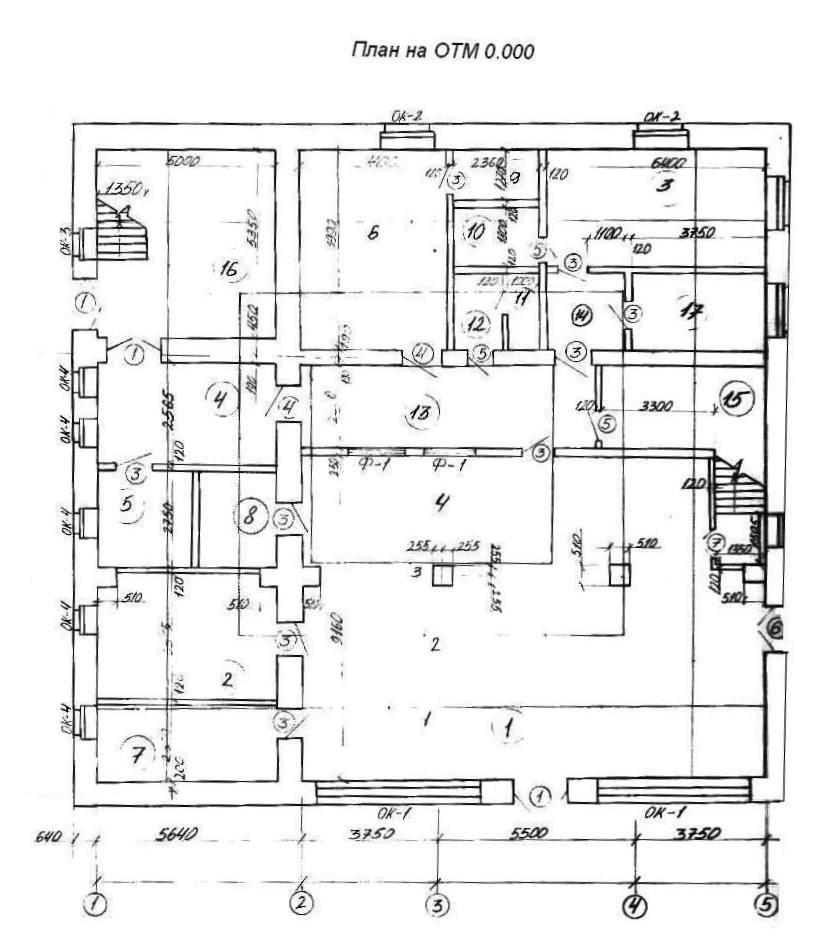 ИНСТРУКЦИОННО - ТЕХНОЛОГИЧЕСКАЯ КАРТАна выполнение практической работы № 2Тема: ОтоплениеНаименование работы: Определение теплопотерь (с применением программы Microsoft Excel) Цель: формирование умений по  определению расхода теплоты для отопления Задачи:-изучить методику расчета по  определению теплопотерь через ограждающие конструкции;-научиться работать с учебником и материалами Интернета;- научиться прорабатывать и систематизировать теоретический материал.Формируемые общие компетенции: ОК 2. – ОК 4 Формируемые профессиональные компетенции:ПК 1.2. Управлять режимами работы теплотехнического оборудования и систем тепло- и топливоснабжения Образовательные результаты: уметь:-выполнять расчет по  определению расхода теплоты для отопления (с применением программы Microsoft Excel)знать:-методику расчета по  определению расхода теплоты для отопления (с применением программы Microsoft Excel)Оснащение рабочего места: инструкционно-технологическая карта, рабочая тетрадь, калькулятор, ПК.Литература:Андрюшин А.В. Управление и инноватика в энергетике. – М.: Издательский дом МЭИ, 2016. [Электронный ресурс].Боровков В.М., Калютик А.А., Сергеев В.В. Теплотехническое оборудование. - М.: ИЦ «Академия», 2015. [Электронный ресурс].Краткие теоретические материалы Потери теплоты помещениями через ограждающие конструкции помещений наземных зданий определяют путем суммирования потерь теплоты через отдельные наружные ограждения (НС, ДО, ДД, Пл, Пт) и потерь (поступлений) теплоты через внутренние ограждения, если температура воздуха в соседних помещениях ниже или выше температуры в данном помещении более чем на 3 °С.Расчетные температуры воздуха в помещении t„ и наружного воздуха tн определяют по СНиПам. Расчетные площади F ограждающих конструкций определяют по планам и разрезам зданий и сооружений. Добавочные теплопотери через ограждающие конструкции определяют в процентах от основных теплопотерь ограждений добавками на ориентацию по отношению к сторонам горизонта, добавками на поступление холодного воздуха через входы, а также на высоту для помещений высотой более 4 м.Контрольные вопросы:1. Перечислите известные Вам дополнительные теплопотери.2. Поясните, как рассчитывается площадь неотапливаемых полов?  3.Чем вызвана необходимость расчета потерь теплоты для ограждающих конструкций зданий?Содержание работы и последовательность ее выполнения1. Изучить теоретический материал по теме практического занятия 2. Ответить на вопросы по теме изученного материала.3. Выполнить задание: Рассчитать тепловые потери через ограждения с применением таблиц «ExceL»-Распечатать таблицы «Исходные данные» и  «Расчет теплопотерь через ограждения помещения» всех помещений согласно планировки.                                                                                                       ПРИЛОЖЕНИЕ 1РАСЧЕТНЫЕ ТЕМПЕРАТУРЫ ВОЗДУХА В ПОМЕЩЕНИЯХ (tв) (СНиП208.01-65) (графа № 6 табл. 1)                                                                                                       ПРИЛОЖЕНИЕ 2 ЗНАЧЕНИЯ КОЭФФИЦИЕНТА n(графа № 8 табл. 1) ПРИЛОЖЕНИЕ 3Значения сопротивлений тепловоcприятию Rв внутренней поверхности ограждений различных зданий (графа № 9 табл. 1)                                                                                                              ПРИЛОЖЕНИЕ 4Значения сопротивлений теплоотдаче Rн наружных поверхностей ограждений различных зданий (графа № 10 табл. 1)                                                                                                               ПРИЛОЖЕНИЕ 5Коэффициенты теплопроводности λ некоторых строительных материалов (графы № 12,14,16,18 табл. 1)                                                                                                               ПРИЛОЖЕНИЕ 6Значения R0, для оконных и дверных проемов в деревянных переплетах и зон неотапливаемых полов (графа № 19 табл. 1)Значения β, добавочного коэффициента на ориентацию для наружных конструкций ограждений НС,ДО,ДД(графа № 20 табл. 1)Таблица                                                                                                  Исходные данныеИНСТРУКЦИОННО - ТЕХНОЛОГИЧЕСКАЯ КАРТАна выполнение практической работы № 3Тема: ОтоплениеНаименование работы: Определение поверхности нагрева отопительных приборовЦель: формирование умений по  определению количества секций в отопительных приборахЗадачи:-изучить методику расчета по  определению количества секций в отопительных приборах;-научиться работать с учебником и материалами Интернета;- научиться прорабатывать и систематизировать теоретический материал.Формируемые общие компетенции: ОК 2. – ОК 4 Формируемые профессиональные компетенции:ПК 1.2. Управлять режимами работы теплотехнического оборудования и систем тепло- и топливоснабжения Образовательные результаты: уметь:-выполнять расчет по  определению  количества секций в отопительных приборах знать:-методику расчета по  определению количества секций в отопительных приборах;Оснащение рабочего места: инструкционно-технологическая карта, рабочая тетрадь, калькулятор, ПК.Литература:Андрюшин А.В. Управление и инноватика в энергетике. – М.: Издательский дом МЭИ, 2016. [Электронный ресурс].Боровков В.М., Калютик А.А., Сергеев В.В. Теплотехническое оборудование. - М.: ИЦ «Академия», 2015. [Электронный ресурс].Краткие теоретические материалы Тепловой расчет системы отопления, заключатся в определении площади поверхности отопительных приборов. К расчету приступают после выбора типа отопительных приборов, места установки, способа присоединения к трубам системы отопления, вида и параметров теплоносителя, температуры воздуха в отапливаемом помещении, диаметра труб.Поверхность отопительного прибора должна обеспечить необходимый тепловой поток от теплоносителя к воздуху помещения, равный теплопотерям помещения за вычетом теплоотдачи проложенных в нем теплопроводов.В двухтрубных системах отопления расчет поверхности нагрева отопительных приборов производится при постоянном температурном перепаде в каждом приборе, равном перепаду температуры теплоносителя на стояке.Расчет площади каждого отопительного прибора стояка осуществляется отдельно в определенной последовательности.Контрольные вопросы:Пояснить правила размещения и установки стояков и подводок в помещении.Перечислить и охарактеризовать известные отопительные приборы.Обосновать тип выбранного отопительного прибора.Пояснить правила размещения и установки отопительных приборов в помещении.Содержание работы и последовательность ее выполнения1. Изучить теоретический материал по теме практического занятия 2. Ответить на вопросы по теме изученного материала.3. Выполнить задание: Рассчитать количество секций в отопительных приборах с применением таблицы «ExceL»Таблица                      Расчет количества секций отопительных приборовПреподаватель:ИНСТРУКЦИОННО - ТЕХНОЛОГИЧЕСКАЯ КАРТАна выполнение практической работы № 4Тема: ОтоплениеНаименование работы: Расчет систем отопления Цель: Закрепление теоретических знаний методики гидравлического расчета систем отопленияЗадачи:-изучить методику  гидравлического расчета систем отопления;-научиться работать с учебником и материалами Интернета;- научиться прорабатывать и систематизировать теоретический материал.Формируемые общие компетенции: ОК 2. – ОК 4 Формируемые профессиональные компетенции:ПК 1.2. Управлять режимами работы теплотехнического оборудования и систем тепло- и топливоснабжения уметь:выполнять гидравлический расчет систем отопления знать:-методику гидравлического расчета систем отопленияОснащение рабочего места: инструкционно-технологическая карта, рабочая тетрадь, калькулятор, ПК.Литература:Андрюшин А.В. Управление и инноватика в энергетике. – М.: Издательский дом МЭИ, 2016. [Электронный ресурс].Боровков В.М., Калютик А.А., Сергеев В.В. Теплотехническое оборудование. - М.: ИЦ «Академия», 2015. [Электронный ресурс].Краткие теоретические материалыГидравлический   расчет   проводится   по   законам   гидравлики. Расчет основан на следующем принципе: при установившемся движении воды действующая в системе разность давления (насосного и естественного)    полностью    расходуется    на    преодоление   сопротивления движению.Правильный   гидравлический    расчет   предопределяет   работоспособность системы отопления.На основе гидравлического расчета осуществляется выбор диаметра труб d, мм, обеспечивающий при располагаемом перепаде давления в системе отопления р0, Па, пропуск заданных расходов теплоносителя G, кг/ч. Перед гидравлическим расчетом должна быть выполнена пространственная схема системы отопления в аксонометрической проекции.Контрольные вопросы:1.Перечислить известную Вам запорно-регулирующую арматуру, устанавливаемую в системах отопления. 2.Какие трубы принято использовать в системах отопления для жилых помещений?3.Какие устройства используют для выравнивания давления в кольцах системыСодержание работы и последовательность ее выполнения1. Изучить теоретический материал по теме практического занятия 2. Ответить на вопросы по теме изученного материала.3. Выполнить задание: - На аксонометрической схеме системы отопления проставить участки, нагрузку и длину, используя условные обозначения по СНиПам. Подобрать экономически выгодные диаметры на основании расчетов в  таблицах  «ExceL»Расчет каждого участка выполняется в таблицах «Определение местных сопротивлений», «Определение диаметра трубопроводов»-Выполнить расчет по увязке малого и большого колец.-При необходимости рассчитать диаметр дроссельной шайбы.Преподаватель:ИНСТРУКЦИОННО - ТЕХНОЛОГИЧЕСКАЯ КАРТАна выполнение практической работы № 5,6Тема: Вентиляция и кондиционирование воздухаНаименование работы: Расчет воздухообмена в помещении. Составление схем воздуховодов и определение расходов по участкам. Цель: Закрепление теоретических по расчету воздухообмена в помещении и составлению схем воздуховодов и определению расходов по участкамЗадачи: -изучить методику  расчета воздухообмена в помещении, составлению схем воздуховодов и определения расходов по участкам;-научиться работать с учебником и материалами Интернета;- научиться прорабатывать и систематизировать теоретический материал.Формируемые общие компетенции: ОК 2. – ОК 4 Формируемые профессиональные компетенции:ПК 1.2. Управлять режимами работы теплотехнического оборудования и систем тепло- и топливоснабжения уметь:выполнять расчета воздухообмена в помещении знать:-методику расчета воздухообмена в помещении Оснащение рабочего места: инструкционно-технологическая карта, рабочая тетрадь, калькулятор, ПК.Литература:Андрюшин А.В. Управление и инноватика в энергетике. – М.: Издательский дом МЭИ, 2016. [Электронный ресурс].Боровков В.М., Калютик А.А., Сергеев В.В. Теплотехническое оборудование. - М.: ИЦ «Академия», 2015. [Электронный ресурс].Краткие теоретические материалыПо способу перемещения воздуха системы вентиляции делят на системы с естественным побуждением движения воздуха и системы с искусственным побуждением. В системах с естественным побуждением воздух перемещается за счет гравитационных сил, ветрового давления и их совместного действия. В системах с искусственным побуждением воздух перемещается, как правило, посредством вентилятора, поэтому такие системы чаще называют системами механической вентиляции.По назначению системы вентиляции подразделяют на приточные, вытяжные и рециркуляционные. Приточные системы подают воздух в помещения или в его отдельные зоны. Вытяжные системы удаляют загрязненный воздух из помещений, отдельных его зон или от оборудования. Рециркуляционные системы перемещают воздух из помещений или его отдельных зон в эти же помещения или его отдельные зоны после соответствующей обработки этого воздуха.По способу организации воздухообмена и удаления вредных выделений системы вентиляции бывают общеобменные и местные.Требуемое состояние воздуха в помещении достигается подачей в помещение свежего, обычно должным образом подготовленного воздуха в количестве, достаточном для разбавления вредных выделений до ПДК во всем объеме рабочей зоны помещения. Воздух, проходя через помещение, ассимилирует вредные выделения и при достижении нормативных значений ПДК удаляется из помещения.При общеобменной вентиляции поступающий в помещение воздух должен быть распределен так, чтобы весь его объем участвовал в ассимиляции вредных выделений, чтобы равномерным потоком воздуха была охвачена вся рабочая зона помещения, чтобы не было застойных зон с повышенной концентрацией вредных примесей и повышенных скоростей движения воздуха в помещении.Контрольные вопросы:1.Пояснить назначение вентиляции.2.Перечислить элементы приточной механической вентиляции.3.Перечислить элементы вытяжной механической вентиляции.Содержание работы и последовательность ее выполнения1. Изучить теоретический материал по теме практического занятия 2. Ответить на вопросы по теме изученного материала.3. Выполнить задание: - Вычертить план и схему вентиляции сельскохозяйственного помещения. - Разбить схему системы вентиляции на участки.- Определить расходы по участкам Li м3/ ч.  Преподаватель:ИНСТРУКЦИОННО - ТЕХНОЛОГИЧЕСКАЯ КАРТАна выполнение практической работы № 7Тема: Вентиляция и кондиционирование воздухаНаименование работы: Расчет систем вентиляции Цель: Закрепление теоретических по аэродинамическому расчету воздуховодов Задачи: -изучить методику   аэродинамического расчета воздуховодов;-научиться работать с учебником и материалами Интернета;- научиться прорабатывать и систематизировать теоретический материал.Формируемые общие компетенции: ОК 2. – ОК 4 Формируемые профессиональные компетенции:ПК 1.2. Управлять режимами работы теплотехнического оборудования и систем тепло- и топливоснабжения уметь:выполнять  аэродинамический расчета воздуховодовзнать:-методику аэродинамического расчета воздуховодовОснащение рабочего места: инструкционно-технологическая карта, рабочая тетрадь, калькулятор, ПК.Литература:Андрюшин А.В. Управление и инноватика в энергетике. – М.: Издательский дом МЭИ, 2016. [Электронный ресурс].Боровков В.М., Калютик А.А., Сергеев В.В. Теплотехническое оборудование. - М.: ИЦ «Академия», 2015. [Электронный ресурс].Краткие теоретические материалыАэродинамический расчет воздуховодов обычно сводится к определению размеров поперечных сечений всех участков сети, обеспечивающих перемещение необходимого количества воздуха, а также к определению суммарного сопротивления, возникающего при давлении воздуха по воздуховодам. Аэродинамический расчет воздуховодов выполняют после определения количества перемещаемого воздуха и решения трассировки воздуховодов. Для проведения аэродинамического расчета вычерчивают аксонометрическую схему вентиляции или кондиционирования воздуха, на которой указывают фасонные части и их конструкции, воздухораспределительные и запорнорегулирующие устройства, теплообменные аппараты и другие устройства, входящие в состав системы.По планам и разрезам строительной части проекта сооружения определяют протяженность сети воздуховодов. Сеть воздуховодов разбивают на отдельные участки и определяют расход воздуха на каждом из них. Расчетным участком считается часть воздуховода с постоянными расходом и скоростью воздуха. Значение расхода и длины каждого участка наносят на аксонометрическую схему).После этого выбирают магистраль. В качестве магистрали назначают наиболее протяженную и нагруженную цепочку последовательно расположенных расчетных участков. Участки магистрали нумеруют, начиная с наиболее удаленного. Номер, расход воздуха и длина каждого участка магистрали заносят в таблицу аэродинамического расчета.Далее выбирают форму поперечного сечения воздуховода и определяют размеры сечений расчетных участков магистрали. Рекомендуемые скорости определены из экономических соображений с учетом акустических требований. Наименьшие скорости рекомендуется принимать на участках, имеющих отверстия в помещении. Обычно скорости на таких участках не должны превышать 4 м/с. По мере приближения к вентилятору скорости увеличиваются. Подбирают стандартные размеры воздуховода (а х b или d).По таблицам или номограммам определяют удельные потери давления на трение и вычисляют потери давления на трение на расчетном участке, подбирают вентилятор.Контрольные вопросы:1.Пояснить назначение вентиляции.2.Перечислить способы очистки вентиляционного воздуха Содержание работы и последовательность ее выполнения1. Изучить теоретический материал по теме практического занятия 2. Ответить на вопросы по теме изученного материала.3. Выполнить задание: - Вычертить план и схему вентиляции сельскохозяйственного помещения. - Разбить схему системы вентиляции на участки.- Определить расходы по участкам Li м3/ ч.  Преподаватель:Список использованной литературыБарановский В.А. Слесарь-сантехник. Учебное пособие для учащихся колледжей и средних профессионально-технических училищ. - Ростов н/Д: Феникс, 2000.Белецкий Б.Ф. Справочник сантехника. – Ростов н/Д: Феникс, 2010.Боровков В.М. Изготовление и монтаж технологических трубопроводов: учебник для студ. учреждений сред. проф. образования/ В.М.Боровков, А.А.Калютик. – М.: Издательский центр «Академия», 2007. – 240 с.;Варфоломеев Ю.М., Кокорин О.Я. Отопление и тепловые сети: Учебник. - М.: ИНФРА-М, 2006, 480 с.Журавлев Б.А. Справочник мастера-сантехника. – М.: Стройиздат, 1982.Орлов К.С. Монтаж и эксплуатация санитарно-технических, вентиляционных систем и оборудования. М.: Изд. центр «Академия», 2004.Орлов К.С. Монтаж санитарно-технических, вентиляционных систем и оборудования: Учеб. для нач. проф. образования. – 2-е изд., стереотип. - М.: ИПРО; Изд. центр «Академия», 1999.Краснов В.И. Справочник монтажника водяных тепловых сетей: Учебное пособие. -   М.: ИНФРА – М, 2010.Фокин С.В. Системы отопления, вентиляции и кондиционирования воздуха: устройство, монтаж и эксплуатация: учебное пособие/ С.В. Фокин, О.Н. Шпортько. – М.: Альфа - М.: ИНФРА-М, 2013.Интернет – ресурсы:Электронный ресурс «Техническая литература». Форма доступа: http//www.tehlit.ru.Электронный ресурс «Портал нормативно-технической документации». Форма доступа: http//www.pntdoc.ru.Введение 	34Рекомендации по оформлению отчета8Практическое занятие 1. Определение расхода теплоты для отопления9Практическое занятие 2. Определение теплопотерь (с применением программы Microsoft Excel).11Практическое занятие 3. Определение поверхности нагрева отопительных приборов 17Практическое занятие 4. Расчет систем отопления 19Практическое занятие 5. Расчет воздухообмена в помещении                                    Практическое занятие 6. Составление схем воздуховодов и определение расходов по участкам Практическое занятие 7. Расчет систем вентиляции        22      22       24Список использованной литературы   261№ п/ппСодержание  работы и последовательность выполнения операцийИнструктивные указания и технологические требования1.Переименовать лист 1 таблицы «ExceL» в соответствии с рассчитываем помещением 2.В таблицу «Исходные данные» ввести необходимые исходные данные.1.При внесении исходных данных использовать приложения к ПР №1-№7.2. При заполнении графы 8  «Исходные данные» температуру наружного воздуха - tн  брать со знаком «-».3.Переименовать лист 2 таблицы «ExceL» в соответствии с рассчитываем помещением.4.Произвести расчет потерь теплоты через ограждения здания.1.При расчете графы 4 расчетной таблицы действия выполнять согласно правил деления и сложения дробных чисел.2. При расчете графы 10 расчет выполнять только через ДО.3. При расчете графы 11 расчет выполнять при высоте помещения более 4 м.4. При расчете графы 13 результат суммы поместить в нижний выделенный прямоугольник5.Сохранить полученные результаты ПР №1 .6.Скопировать таблицы «Исходные данные» и  «Расчет теплопотерь через ограждения помещения» на флеш. носительПомещенияРасчетная температура в помещениях в холодный период года, 0СЖилая комната18То же, в районах с температурой наиболее холодной пятидневки -31 0С и ниже20Кухни в квартирах и общежитиях15Ванная25Уборная индивидуальная16Совмещенное помещение уборной и ванной25То  же, с индивидуальным нагревателем18Умывальная общая18Душевая общая26Уборная общаяВестибюль, общий коридор в общежитии То же, в квартирном доме Лестничная клетка                                16161212ОгражденияnНаружные стены, полы на грунте                                                                                                                                                                                                                                                                                                                            Чердачные перекрытия со стальной, черепичной и асбоцементной кровлей по разреженной обрешетке и бесчердачные покрытияЧердачные перекрытия с кровлей из рулонных материаловОграждения, отделяющие отапливаемые помещения от     неотапливаемых,   сообщающихся с наружным   воздухомОграждения, отделяющие отапливаемые помещения от     неотапливаемых, не сообщающихся с наружным воздухом10,90,80,70,4Элементы огражденийRв, м2*0С/ВтВнутренние поверхности стен, полов и гладких потолковПотолки с ребристой поверхностью при h/a=-0,2—0,3 (h—высота ребра, а— расстояние между гранями соседних ребер)Потолки с выступающими, часто расположенными ребрами при h/a> 0,30,1440,1230,132Элементы огражденийRн, м2*0С/ВтНаружные стены и бесчердачные покрытияПоверхности, выходящие на чердак0,0430,086Наименование материаловλ, Вт/м* 0СЖелезобетонБетон на кирпичном щебне1,631,05Бетой на гравии или щербне из природного камня1,45Кирпичная кладка из обыкновенного глиняного кирпичаКирпичная кладка из силикатного кирпичаШтукатурка из цементно-песчаного раствораШтукатурка из известково-песчаного раствораРубероид, пергамин, тольВата минеральнаяКерамзит0,810,870,930,810,170,070,41КонструкцииR0, м2*0С/ВтОдинарные переплеты (одинарное остекление)0,17Двойные переплеты спаренные (двойное остекление) Наружные двери и ворота деревянные одинарные То же, двойные Внутренние двери одинарныеПол 1-ой зоныПол 2-ой зоныПол 3-ей зоныПол 4-ой зоны0,340,2150,430,342,154,38,614,2                                                                                                              ПРИЛОЖЕНИЕ 7                                                                                                              ПРИЛОЖЕНИЕ 7Стороны светаβСевер, северо-восток, восток, северо-западЮго-восток, юго-запад, запад, 0,10,05Номер помещенияТип огражденияТип огражденияТип огражденияОриентация по сторонам светаОриентация по сторонам светаРасчетные размеры Расчетные размеры Расчетные размеры Расчетные размеры tв=внутренняяя температура, 0С (приложение №1)tв=внутренняяя температура, 0С (приложение №1)tн=наружняя температура, 0Сtн=наружняя температура, 0Сn=поправочный коэффициент (приложение №2)Rв=термическое сопротивление тепловосприятию,  м2* 0С/Вт (приложение №3)Rв=термическое сопротивление тепловосприятию,  м2* 0С/Вт (приложение №3)Rв=термическое сопротивление тепловосприятию,  м2* 0С/Вт (приложение №3)Rв=термическое сопротивление тепловосприятию,  м2* 0С/Вт (приложение №3)Rн=термическое сопротивление теплопередаче,   м2 *0С/Вт (приложение №4)Rн=термическое сопротивление теплопередаче,   м2 *0С/Вт (приложение №4)Показатели слоев огражденийПоказатели слоев огражденийПоказатели слоев огражденийПоказатели слоев огражденийПоказатели слоев огражденийПоказатели слоев огражденийПоказатели слоев огражденийПоказатели слоев огражденийПоказатели слоев огражденийПоказатели слоев огражденийПоказатели слоев огражденийПоказатели слоев огражденийПоказатели слоев огражденийПоказатели слоев огражденийПоказатели слоев огражденийПоказатели слоев огражденийПоказатели слоев огражденийПоказатели слоев огражденийПоказатели слоев огражденийПоказатели слоев огражденийR0=общее сопротивление теплопередаче для окон и дверей, пола позонам м2 0С/ Вт (прил. №6)R0=общее сопротивление теплопередаче для окон и дверей, пола позонам м2 0С/ Вт (прил. №6)R0=общее сопротивление теплопередаче для окон и дверей, пола позонам м2 0С/ Вт (прил. №6)Номер помещенияТип огражденияТип огражденияТип огражденияОриентация по сторонам светаОриентация по сторонам светаа=длина, ма=длина, ма=длина, мв=высота (ширина для отдельных зон пола), мtв=внутренняяя температура, 0С (приложение №1)tв=внутренняяя температура, 0С (приложение №1)tн=наружняя температура, 0Сtн=наружняя температура, 0Сn=поправочный коэффициент (приложение №2)Rв=термическое сопротивление тепловосприятию,  м2* 0С/Вт (приложение №3)Rв=термическое сопротивление тепловосприятию,  м2* 0С/Вт (приложение №3)Rв=термическое сопротивление тепловосприятию,  м2* 0С/Вт (приложение №3)Rв=термическое сопротивление тепловосприятию,  м2* 0С/Вт (приложение №3)Rн=термическое сопротивление теплопередаче,   м2 *0С/Вт (приложение №4)Rн=термическое сопротивление теплопередаче,   м2 *0С/Вт (приложение №4)I слойI слойI слойI слойI слойII слойII слойII слойII слойII слойIII слойIII слойIII слойIII слойIV слойIV слойIV слойIV слойIV слойIV слойR0=общее сопротивление теплопередаче для окон и дверей, пола позонам м2 0С/ Вт (прил. №6)R0=общее сопротивление теплопередаче для окон и дверей, пола позонам м2 0С/ Вт (прил. №6)R0=общее сопротивление теплопередаче для окон и дверей, пола позонам м2 0С/ Вт (прил. №6)д= длина,пола  мд= длина,пола  мд= длина,пола  мНомер помещенияТип огражденияТип огражденияТип огражденияОриентация по сторонам светаОриентация по сторонам светаа=длина, ма=длина, ма=длина, мв=высота (ширина для отдельных зон пола), мtв=внутренняяя температура, 0С (приложение №1)tв=внутренняяя температура, 0С (приложение №1)tн=наружняя температура, 0Сtн=наружняя температура, 0Сn=поправочный коэффициент (приложение №2)Rв=термическое сопротивление тепловосприятию,  м2* 0С/Вт (приложение №3)Rв=термическое сопротивление тепловосприятию,  м2* 0С/Вт (приложение №3)Rв=термическое сопротивление тепловосприятию,  м2* 0С/Вт (приложение №3)Rв=термическое сопротивление тепловосприятию,  м2* 0С/Вт (приложение №3)Rн=термическое сопротивление теплопередаче,   м2 *0С/Вт (приложение №4)Rн=термическое сопротивление теплопередаче,   м2 *0С/Вт (приложение №4)δ=толщина,мδ=толщина,мλ=коэффициент теплопроводности материала,      ВТ/м*0С( Приложение № 5)λ=коэффициент теплопроводности материала,      ВТ/м*0С( Приложение № 5)λ=коэффициент теплопроводности материала,      ВТ/м*0С( Приложение № 5)δ=толщина,мδ=толщина,мλ=коэффициент теплопроводности материала,      ВТ/м*0С (приложение №5)λ=коэффициент теплопроводности материала,      ВТ/м*0С (приложение №5)λ=коэффициент теплопроводности материала,      ВТ/м*0С (приложение №5)δ=толщина,мλ=коэффициент теплопроводности материала,      ВТ/м*0С (приложение №5)λ=коэффициент теплопроводности материала,      ВТ/м*0С (приложение №5)λ=коэффициент теплопроводности материала,      ВТ/м*0С (приложение №5)δ=толщина,мδ=толщина,мλ=коэффициент теплопроводности материала,      ВТ/м*0С (приложение №5)λ=коэффициент теплопроводности материала,      ВТ/м*0С (приложение №5)λ=коэффициент теплопроводности материала,      ВТ/м*0С (приложение №5)λ=коэффициент теплопроводности материала,      ВТ/м*0С (приложение №5)R0=общее сопротивление теплопередаче для окон и дверей, пола позонам м2 0С/ Вт (прил. №6)R0=общее сопротивление теплопередаче для окон и дверей, пола позонам м2 0С/ Вт (прил. №6)R0=общее сопротивление теплопередаче для окон и дверей, пола позонам м2 0С/ Вт (прил. №6)д= длина,пола  мд= длина,пола  мд= длина,пола  м122233444566778999910101111121212131314141415161616171718181818191919252525Таблица                                                Расчет теплопотерь через ограждения помещенияТаблица                                                Расчет теплопотерь через ограждения помещенияТаблица                                                Расчет теплопотерь через ограждения помещенияТаблица                                                Расчет теплопотерь через ограждения помещенияТаблица                                                Расчет теплопотерь через ограждения помещенияТаблица                                                Расчет теплопотерь через ограждения помещенияТаблица                                                Расчет теплопотерь через ограждения помещенияТаблица                                                Расчет теплопотерь через ограждения помещенияТаблица                                                Расчет теплопотерь через ограждения помещенияТаблица                                                Расчет теплопотерь через ограждения помещенияТаблица                                                Расчет теплопотерь через ограждения помещенияТаблица                                                Расчет теплопотерь через ограждения помещенияТаблица                                                Расчет теплопотерь через ограждения помещенияТаблица                                                Расчет теплопотерь через ограждения помещенияТаблица                                                Расчет теплопотерь через ограждения помещенияТаблица                                                Расчет теплопотерь через ограждения помещенияТаблица                                                Расчет теплопотерь через ограждения помещенияТаблица                                                Расчет теплопотерь через ограждения помещенияТаблица                                                Расчет теплопотерь через ограждения помещенияТаблица                                                Расчет теплопотерь через ограждения помещенияТаблица                                                Расчет теплопотерь через ограждения помещенияТаблица                                                Расчет теплопотерь через ограждения помещенияТаблица                                                Расчет теплопотерь через ограждения помещенияТаблица                                                Расчет теплопотерь через ограждения помещенияТаблица                                                Расчет теплопотерь через ограждения помещенияТаблица                                                Расчет теплопотерь через ограждения помещенияТаблица                                                Расчет теплопотерь через ограждения помещенияТаблица                                                Расчет теплопотерь через ограждения помещенияТаблица                                                Расчет теплопотерь через ограждения помещенияТаблица                                                Расчет теплопотерь через ограждения помещенияТаблица                                                Расчет теплопотерь через ограждения помещенияТаблица                                                Расчет теплопотерь через ограждения помещенияТаблица                                                Расчет теплопотерь через ограждения помещенияТаблица                                                Расчет теплопотерь через ограждения помещенияТаблица                                                Расчет теплопотерь через ограждения помещенияТаблица                                                Расчет теплопотерь через ограждения помещенияТаблица                                                Расчет теплопотерь через ограждения помещенияТаблица                                                Расчет теплопотерь через ограждения помещенияТаблица                                                Расчет теплопотерь через ограждения помещенияТаблица                                                Расчет теплопотерь через ограждения помещенияТаблица                                                Расчет теплопотерь через ограждения помещенияНомер помещенияНомер помещенияТип огражденияТип огражденияТип огражденияF=площадь ограждения, м,   F=а*вF=площадь ограждения, м,   F=а*вF=площадь ограждения, м,   F=а*вtрасчетн=асчетная разность температур, 0С tрасчетн.=(tв-tн)  tрасчетн=асчетная разность температур, 0С tрасчетн.=(tв-tн)  Σ=умма термических сопротивлений отдельных слоев= ΣδI/λi Формула приемлима для НС, ПТR0=общее сопротивление теплопередаче,   м2 0С/Вт   R0=Rв+ +Σδi/λi+Rн   Формула приемлема для НС, ПтR0=общее сопротивление теплопередаче,   м2 0С/Вт   R0=Rв+ +Σδi/λi+Rн   Формула приемлема для НС, Птk=коэффициент теплопередачи,  Вт/м2 0С  k=1/R0 Формула приемлема для НС, Пл, Пт.k=коэффициент теплопередачи,  Вт/м2 0С  k=1/R0 Формула приемлема для НС, Пл, Пт.k=коэффициент теплопередачи,  Вт/м2 0С  k=1/R0 Формула приемлема для НС, Пл, Пт.k=коэффициент теплопередачи для окон , k, Вт/м2 0С  k=1/ R0 ДО-1/ R0 НС )k=коэффициент теплопередачи для окон , k, Вт/м2 0С  k=1/ R0 ДО-1/ R0 НС )k=коэффициент теплопередачи для дверей, k, Вт/м2 0С  k=1/ R0 ДД-1/ R0 НС k=коэффициент теплопередачи для дверей, k, Вт/м2 0С  k=1/ R0 ДД-1/ R0 НС k=коэффициент теплопередачи для дверей, k, Вт/м2 0С  k=1/ R0 ДД-1/ R0 НС  Qосн.=основные теплопотери, Вт Qосн.=к*F(tв-tн)*n Формула приемлима для НС, ПТ, Пл Qосн.=основные теплопотери, Вт Qосн.=к*F(tв-tн)*n Формула приемлима для НС, ПТ, Пл Qосн.=основные теплопотери, Вт Qосн.=к*F(tв-tн)*n Формула приемлима для ДО Qосн.=основные теплопотери, Вт Qосн.=к*F(tв-tн)*n Формула приемлима для ДО Qосн.=основные теплопотери, Вт Qосн.=к*F(tв-tн)*n Формула приемлима для ДО Qосн.=основные теплопотери, Вт Qосн.=к*F(tв-tн)*n Формула приемлима для ДО Qосн.=основные теплопотери, Вт Qосн.=к*F(tв-tн)*n Формула приемлима для ДД Qосн.=основные теплопотери, Вт Qосн.=к*F(tв-tн)*n Формула приемлима для ДД Qосн.=основные теплопотери, Вт Qосн.=к*F(tв-tн)*n Формула приемлима для ДД1+β=коэффициент добавочных теплопотерь1+β=коэффициент добавочных теплопотерь1+β=коэффициент добавочных теплопотерь Q6=потери на инфильтрацию,   Вт          Q6=L*p*k**Fпола * (tв -tн) Формула приемлима для ДО, ДД        Q6=потери на инфильтрацию,   Вт          Q6=L*p*k**Fпола * (tв -tн) Формула приемлима для ДО, ДД        Q6=потери на инфильтрацию,   Вт          Q6=L*p*k**Fпола * (tв -tн) Формула приемлима для ДО, ДД        Q5=потери на высоту помещения, Вт Q5=потери на высоту помещения, ВтQ=теплопотери ограждения, Вт  Q=Qосн.*(1+β)Q=теплопотери ограждения, Вт  Q=Qосн.*(1+β)Q=теплопотери ограждения, Вт  Q=Qосн.*(1+β)+Q6 Потери на инфильтрацию Q6 прибавлять по ДОQ=теплопотери ограждения, Вт  Q=Qосн.*(1+β)+Q6 Потери на инфильтрацию Q6 прибавлять по ДО Qобщие=теплопотери помещения,  Вт Qобщие=Qнс+Qдд+Qдо+ Qпл+Qпт  Qобщие=теплопотери помещения,  Вт Qобщие=Qнс+Qдд+Qдо+ Qпл+Qпт  Qобщие=теплопотери помещения,  Вт Qобщие=Qнс+Qдд+Qдо+ Qпл+Qпт  Qобщие=теплопотери помещения,  Вт Qобщие=Qнс+Qдд+Qдо+ Qпл+Qпт №п/пСодержание  работы и последовательность выполнения операцийИнструктивные указания и технологические требования1. Вычертить расчетную схему системы отопления согласно предложенной планировки (ПР №1 )Схему вычертить в масштабе, проставить на ней диаметры труб и величину теплового потока прибора, равную теплопотерям помещения.2.Выполнить расчет отопительных приборов:1. Рассчитать требуемый тепловой поток - qт2. Определить количество секций в приборе –N1.Требуемый тепловой поток-qт и количество секций в приборе –N  находить используя формулы таблицы, приложение № 12. Расчет отопительных приборов  проводить в таблице3.Оформить отчет практической работы в соответствии с требованиями задания.№ ПомещенияНаименование помещенияQпомещения, ВтQпр=0.95*Qпом Втtв,  `Сtг,  `Ctо,  `CΔt=(tг+tо)/2-tв, `CGпр=0.86*Qпр*1*1,02/(tг-tо)φ=(∆t/70)^1,3*(Gпр/360)^0qт=Qпр/φ, Втqном, Вт/секциюN=qт/qном, штКоличество секций1234567891011121314№п/пСодержание  работы и последовательность выполнения операцийИнструктивные указания и технологические требования1.Разбить аксонометрическую схему системы отопления на участки1. Пронумеровать участки схемы системы отопления.2. На каждом участке схемы проставить длину, тепловую нагрузку2.Выполнить расчет системы отопления:1.Подобрать давление в системе2.По расходам теплоносителя подобрать диаметры, скорости и потерю давления по участкам3.Выполнить увязку большого и малого колец системы отопления1. При выполнении расчетов использовать нормативные таблицы2.При невыполнении условий увязки колец можно изменить диаметр трубопровода или установить дополнительные сопротивления, или установить дроссельную шайбу  3.Оформить отчет практической работы в соответствии с требованиями задания.Таблица       Определение местных сопротивленийТаблица       Определение местных сопротивленийТаблица       Определение местных сопротивленийТаблица       Определение местных сопротивленийТаблица       Определение местных сопротивленийТаблица       Определение местных сопротивлений№ УчасткаВид сопротивленияКол-во n в шт.ξn*ξΣξБольшое кольцоБольшое кольцоБольшое кольцоБольшое кольцоБольшое кольцоБольшое кольцоБольшое кольцоБольшое кольцоБольшое кольцоБольшое кольцоБольшое кольцоБольшое кольцоТаблица 4                              Определение диаметра трубопроводовТаблица 4                              Определение диаметра трубопроводовТаблица 4                              Определение диаметра трубопроводовТаблица 4                              Определение диаметра трубопроводовТаблица 4                              Определение диаметра трубопроводовТаблица 4                              Определение диаметра трубопроводовТаблица 4                              Определение диаметра трубопроводовТаблица 4                              Определение диаметра трубопроводовТаблица 4                              Определение диаметра трубопроводовТаблица 4                              Определение диаметра трубопроводовТаблица 4                              Определение диаметра трубопроводовТаблица 4                              Определение диаметра трубопроводов№ участкаQ, Вт, по аксанометрической схемеG, кг/чl,мd, ммω, м/сR, Па/мR*l, ПаΣξРg = (ω2ρ)/2Z, ПаRl+Z, Па12346789101112Большое кольцоБольшое кольцоБольшое кольцоБольшое кольцоБольшое кольцоБольшое кольцоБольшое кольцоБольшое кольцоБольшое кольцоБольшое кольцоБольшое кольцоБольшое кольцоМалое кольцоМалое кольцоМалое кольцоМалое кольцоМалое кольцоМалое кольцоМалое кольцоМалое кольцоМалое кольцоМалое кольцоМалое кольцоМалое кольцо№п/пСодержание  работы и последовательность выполнения операцийИнструктивные указания и технологические требования1.Вычертить схему вентиляции 1. Используя план помещения вычертить схему вентиляции, применяя условные обозначения элементов систем согласно ГОСТов2. План и схему чертить в масштабе3. Проставить размеры помещений2.Схему вентиляции разбить на участки1.Участки схем пронумеровать3Определить расходы по участкам Li м3/ ч 4.Нанести значения вычисленных расходов воздуха  Li м3/ ч  на схему №п/пСодержание  работы и последовательность выполнения операцийИнструктивные указания и технологические требования1.Вычертить схему вентиляции 1. Используя план помещения вычертить схему вентиляции, применяя условные обозначения элементов систем согласно ГОСТов2. План и схему чертить в масштабе3. Проставить размеры помещений2.Схему вентиляции разбить на участки1.Участки схем пронумеровать3Определить расходы по участкам Li м3/ ч 4.Нанести значения вычисленных расходов воздуха  Li м3/ ч  на схему 